           СЦЕНАРИЙ ПРАЗДНИК  «ДЕНЬ СНЕГА»              (старшие и подготовительные группы) 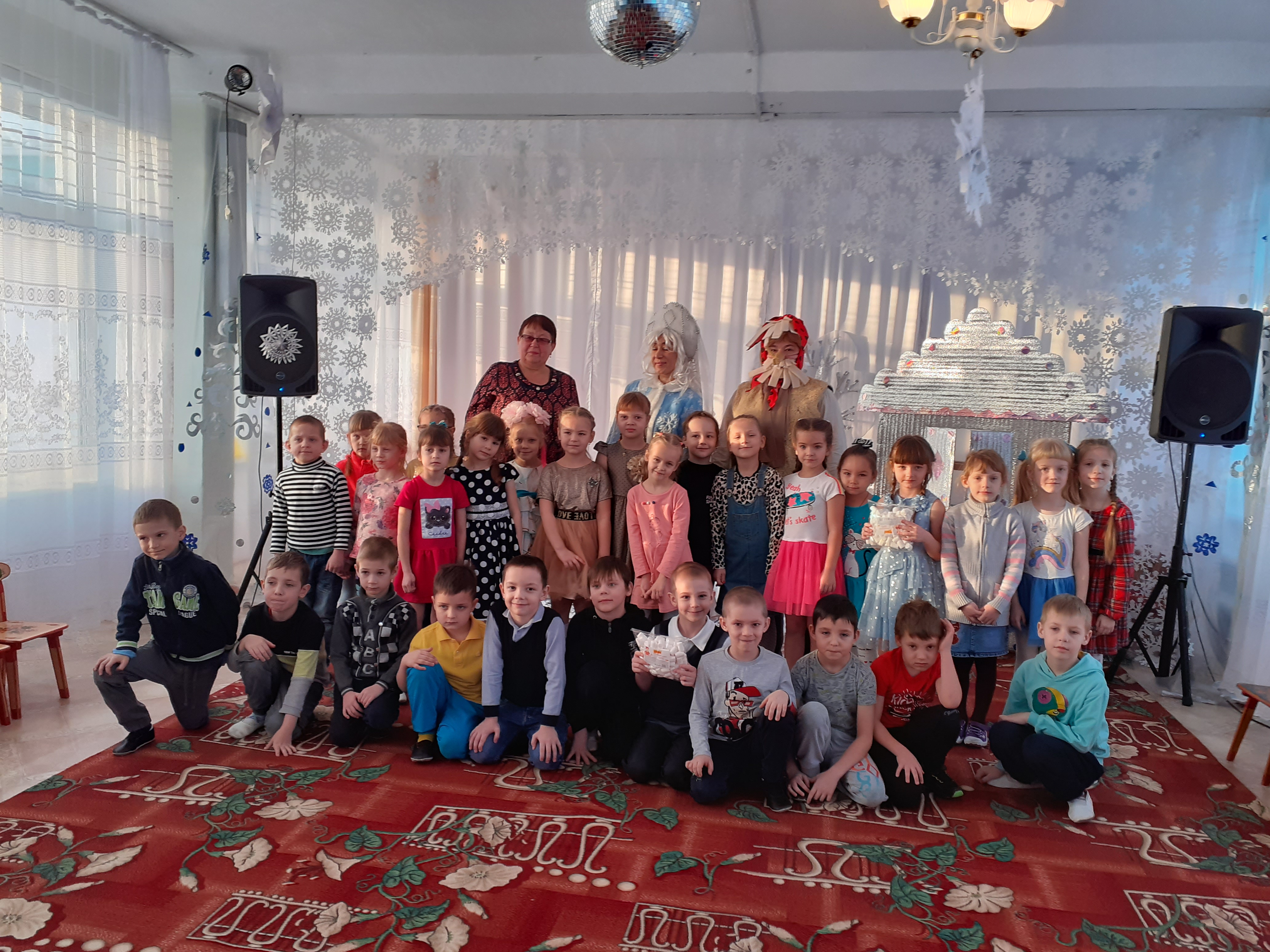 Вход в зал под песню « ТРИ БЕЛЫХ КОНЯ»Ведущая: Здравствуйте, дорогие ребята и гости! Мы сегодня собрались в этом зале для встречи с Зимушкой-зимой! Сейчас уже середина зимы, но давайте вспомним, какие зимние месяцы вы знаете?Дети: Декабрь, январь и февраль.Ведущая: Правильно! И каждый месяц зимы разный. Декабрь – первый месяц. Месяц первого снега и любимого всеми праздника – Нового года. Январь – праздник Рождества, зимних игр и забав. Февраль – последний и самый суровый, морозный месяц зимы. В феврале бывают метели и вьюги. Сегодня мы будем праздновать День снега! А что же такое снег? (ответы детей). Снег - это много, очень много снежинок. Они падают с высоты на землю, на деревья, на крыши домов - чистые, хрупкие, сверкающие. Снежинки, как и дождь, тоже падают из туч, но только образуются они совсем не так, как дождь! Они превращаются в кристалики.Ребята, а вы знаете, почему снег белый? (ответы детей).Когда кристаллов собирается слишком много, они падают на землю в виде снежинок. Кристаллы, из которых состоят снежинки, организованы определённым образом. Наверно вы обратили внимание, что они все совершенно разные, имеют форму шестиугольника. Снежинки - это замёрзшая вода, а лед-прозрачный. Это означает, что он пропускает через себя все лучи света. Но снежинки падают на землю и лежат в сугробе беспорядочно. Вся эта рыхлая масса не пропускает свет. Снег белый потому, что белым является свет Солнца, который он отражает. Если бы лучи нашего Солнца были желтыми или красными, то и снег был бы желтым или красным. На закате или восходе, когда лучи солнца видятся нам как розовые, снег тоже становится розовым. Понаблюдайте за этим явлением.Зимой кругом бело и так красиво, особенно в заснеженном лесу! А мы с вами песню знаем про Зиму-красавицу, давайте её споём.Песня «ЗИМА КРАСАВИЦА»СТИХОТВОРЕНИЕ «СНЕЖНАЯ ЗИМА»Снег кружит над головой,Под ноги ложится,С нами зимнею поройХочет подружиться.Санки с горки ледянойВесело скатились,И ребята всей гурьбойВ санках прокатились.Снег кружит над головой.Под горой сугроб большой.И в сугробе очутилисьВсе, кто в санках прокатились.Всем запомнилась зима —Очень снежная была.Ведущая: Сегодня мы с вами отмечаем День Снега. Ребята, а какие Зимние игры и забавы вы любите и знаете?Дети: Играть в снежки, постройка снеговиков, катание на лыжах, коньках, на санках.Ведущая: Молодцы, ребята! Всё-то вы про зиму знаете! Ребёнок:За окошком, за окном, белый снег летит кругом.Ой, снег, ой, снежок, словно пух, лежит у ног.Эй, снежок, спеши догнать, будем мы в снежки играть!Игра: «ПОПАДИ СНЕЖКОМ В ЦЕЛЬ»После игры дети присаживаются на места, один снежок случайно попадает в домик. Слышится скрип двери, выходит из домика Чудище Снежище.Ч.С: Эй, вы, чего шумите? Чего галдите, тишину нарушаете?Вед.: Ой, а кто это, ребята?(ответы детей) По-моему, это Чудище Снежище. Оно лес стережет.Ч.С: Ну да…От шума, от гама, от всякого лиха стерегу, а вы шумите! Кыш, кыш отсюда! (дует на детей, дети отбегают назад). Ну вот, теперь и поспать можно…(уходит в дом)Вед.: Вот же засоня это Чудище Снежище, но мы то с вами спать не хотим? Продолжаем наш праздник!СТИХОТВОРЕНИЕ «МЕТЕЛЬ»Кружит белая метель, На дворе хлопочет. Кружит - вьюжит целый день, Отдохнуть не хочет. Вся в заботах и делах — Для зимы старается, И сугробы на глазах В горы превращаются. Кружит с самого утра. В танце с ветром дружит. Хорошо идут дела — Скоро все завьюжит. Чтоб зима всегда цвела Белою порошею, Чтоб зима всегда была Снежною, хорошею.Под музыку в зал заходит Метелица.Метелица:Это я, Метелица пришла, закружила, закружила, замела,На кого подую, того заколдую!Метелица бегает под музыку с мишурой в руках, пробегая мимо детей, дует на них, пытаясь их «заморозить».Ведущая: Подожди, подожди, Метелица! Лучше поиграй с нашими ребятами!Метелица: Вот если отгадают дети мои загадки, тогда не буду их замораживать и поиграю! Вот, послушайте и отгадайте!Метелица загадывает ЗАГАДКИ.1. Снег на полях, лёд на реках, вьюга гуляет, когда это бывает? (Зимой)2. Без рук, без глаз, а рисовать узоры умеет? (Мороз)3. Скатерть белая весь свет одела? (Снег)Метелица: Ну, молодцы, ребята, загадки вы, действительно, умеете отгадывать.  А какие зимние ПРИМЕТЫ вы знаете?Зимой дым столбом – к морозу.Кошка в клубок – мороз на порог.Если она скребёт пол – будет ветер или метель.Туманный круг около солнца тоже к метели.А если лес зимой шумит или снегирь под окном чирикает – ожидай оттепели.Метелица: Мне ещё хотелось бы проверить, а умеете ли вы танцевать?Ведущая: Конечно, умеют! Наш весёлый детский сад поплясать зовёт ребят!               Танец: «СНЕГ И ЁЛКИ» Слышен скрип двери, снова выходит из домика Чудище Снежище.Ч.С: Э….,да что же это вы делаете? Да кто же вы такие?Вед. Да мы ребята, из детского сада. Праздник Снега у нас! Поём, играем, веселимся, а ты всё спишь, да спишь…может с нами будешь играть? Мы все тебя приглашаем к нам на праздник, правда, ребята? Хочешь, песенку для тебя споём?Ч.С: для меня? Песенку? Ой, спасибо вам, ребятки! Я очень буду этому рад…ПЕСНЯ «СНЕГ СНЕЖОК» Вед. А еще стишок послушай.Стихотворение «СНЕГОВИК»Снежной зимнею порой К Любе вдруг явился Снеговик — пришел домой, В доме появился... Шапка, валенки в снегу И в снегу вся шуба. Удивилась так ему Маленькая Люба:— Как же в дом ты к нам проник?.. Отвечал ей снеговик:— Мама мне открыла дверь. Брат я твой — Алешка.На дворе зима теперь, Погулял немножко. — Много снега на дворе, — Леша говорил сестре, —Я сугробы все измерил, Снега глубину проверил, Поиграл в снежки с друзьями И домой вернулся к маме. Снег с одежды Леши стаял, Снеговик чуть-чуть оттаял... Что за чудо — в тот же миг Стал Алешкой снеговик.Ч.С: Большое вам спасибо за песенку и стишок.Метелица: Ну вот, видишь, какой ты добрый, какой ты хороший…оставайся с нами.Ч.С: (стесняется) Ишь, ты, добрый…хороший…(ходит из стороны в сторону, думает, как поступить). Ну ладно, останусь с вами, уговорили…,ни каждый день меня в гости приглашают…Реб. (обращается к Чудищу Снежищу) Дедушка, вставай с нами в круг, да поиграем вместе!ИГРА-ТАНЕЦ «А НА УЛИЦЕ МОРОЗ»Вед. Ну, Метелица, убедилась, какие наши ребята молодцы? Всё умеют!Метелица: А песни ваши ребята тоже умеют петь?Вед. Конечно!Песня «СКАЖЕМ ЗИМУШКЕ СПАСИБО»Метелица: Действительно, ваши дети всё на свете умеют. Теперь я точно буду с ними играть! Игра с Метелицей.Ч.С: А я тоже знаю интересную игру! Поиграете со мной? Мы с вами поделимся на две команды. Каждая команда получит снежок, который нужно будет быстро передавать друг другу. Чья команда справится с заданием быстрее и не уронит снежок, та и выигрывает!Проводится командная игра: «ПЕРЕДАЙ СНЕЖОК».Метелица: Молодцы, ребята, все ловкие и быстрые! А теперь весёлая эстафета «Бег на лыжах»Метелица: И мальчики, и девочки молодцы, все умеют кататься на лыжах.А теперь, ребята, на последок давайте станцуем под мою любимую мелодию «ОХ, СНЕГ СНЕЖОК, БЕЛАЯ МЕТЕЛИЦА»ТАНЕЦ «ОХ, СНЕГ СНЕЖОК, БЕЛАЯ МЕТЕЛИЦА» (экспромт)Метелица: Молодцы, ребята! Так весело мне с вами сегодня было! Хорошо мы с вами повеселились на празднике снега! Получайте скорее вкусное угощение!В это время Чудище Снежище пытается на цыпочках уйти от ребят, но ведущая его возвращает и угощает его.Ч.С: Спасибо вам, добрые дети, что порадовали меня своими играми, песнями и плясками, я буду вспоминать о вас долгими зимними вечерами, а выспаться я ещё успею, ведь еще февраль впереди.Все фотографируются, прощаются и уходят.Метелица раздаёт всем детям сладкое угощение.